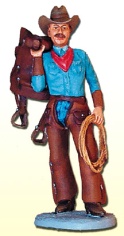 Western WeekendAt Emmett KOAJuly 30-August 2Thursday- 9:00am-8:30pm $Jumping Pillow3:15-3:45 Arts & Crafts at the Pavilion4:00-5:00 Bingo at the Pavilion5:15-6:00 Mini Golf Tournament5:00-9:00 $ Flipper Snack Bar Open at the Pavilion Friday: 9:00am-8:30pm $Jumping Pillow 3:15-4:15 Bingo at the Pavilion4:30-5:00 Parachute Games in Playground 8:45pm Movie under the stars/ $1 popcornSaturday: 9:00am-8:30pm $Jumping Pillow 2:00-3:00 $1 Bingo at the Pavilion 3:30-4:00 Gold Rush!!  Kids don’t miss this! (near the Playground)7:00 Wagon Ride Meet Promptly at the Store7:00-10:00 Hoe-Down & at the PavilionSunday:   9:00-10:30 $ Breakfast at the PavilionAdults $6/ Children 10-6 $4 Children 5-under $29:00am-8:30pm $Jumping Pillow6:00-9:00 Karaoke/ DJ at the Pavilion 7:00 Wagon Ride meet at the Store8:00-8:30 $Ashby’s Ice Cream Social at the Snack Bar(AT THE PAVILION)Thursday 4pm-9pmFriday 4pm-9pmSaturday 12pm-9pmSunday 8pm-9pm*Hunt’s Pizza, Hunt’s Wings & Ashby’s Ice Cream*